ĐẠI HỌC THÁI NGUYÊNTRƯỜNG ĐẠI HỌC KINH TẾ VÀ QUẢN TRỊ KINH DOANH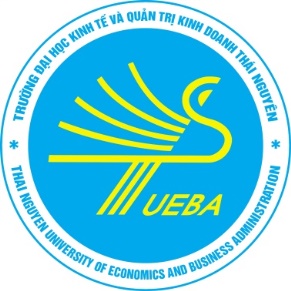 NHẬT KÝ THỰC TẬPSinh viên:	Lớp:	Số điện thoại của Sinh viên:	Email:	Chuyên ngành:	Cơ quan thực tập:	Địa chỉ:	Cán bộ hướng dẫn thực tập/Cán bộ trực tiếp phụ trách:Chức vụ:	Điện thoại:	THÁI NGUYÊN, .../202...NHẬT KÝ THỰC TẬPSTTNội dung công việc được giaoKết quả đạt đượcNhận xét củacán bộ hướng dẫn thực tập/ Cán bộ trực tiếp phụ tráchTuần 01(từ .../... đến .../...)Nội dung công việc 1Nội dung công việc 2...Tuần 02(từ .../... đến .../...)Nội dung công việc 1Nội dung công việc 2...Tuần 03(từ .../... đến .../...)Nội dung công việc 1Nội dung công việc 2...Tuần 04(từ .../... đến .../...)Nội dung công việc 1Nội dung công việc 2...Tuần 05(từ .../... đến .../...)Nội dung công việc 1Nội dung công việc 2...Tuần 06(từ .../... đến .../...)Nội dung công việc 1Nội dung công việc 2...Tuần 07(từ .../... đến .../...)Nội dung công việc 1Nội dung công việc 2...Tuần 08(từ .../... đến .../...)Nội dung công việc 1Nội dung công việc 2...Tuần 09(từ .../... đến .../...)Nội dung công việc 1Nội dung công việc 2...Tuần 10(từ .../... đến .../...)Nội dung công việc 1Nội dung công việc 2...Sinh viênXác nhận của đại diện Cơ quan thực tập(ký, ghi rõ họ tên, chức vụ, đóng dấu)